Приказ №9от 19.09.2016г.по МБОУ Речицкой ООШО зачислении в дошкольную группуВ соответствии с Федеральным законом от 29.12.2012 г. №273-ФЗ «Об образовании в Российской Федерации», Порядком приема на обучение по образовательным программам дошкольного образования в МБОУ Речицкую ООШ, на основании заявления родителей,приказываю:Зачислить в дошкольную группу Ярцеву Евгению Ивановну 06.04.2011 года рождения с 19.09.2016 года.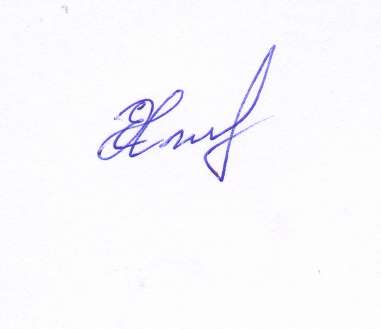            Директор школы:                         Е. В. Хмельницкая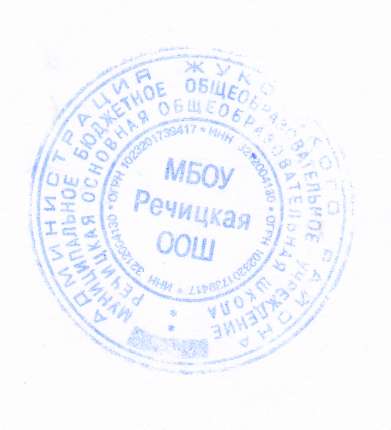 